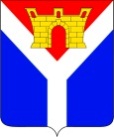 Совет Усть-Лабинского городского поселенияУсть-Лабинского районаР Е Ш Е Н И Е25 ноября 2019 года		                           		                                      № 4г. Усть-Лабинск                                       	                                          Протокол № 7О внесении изменений в решение Совета Усть-Лабинского городского поселения Усть-Лабинского района от 31 января 2006 года №3, протокол №7 «О Регламенте Совета Усть-Лабинского городского поселения Усть-Лабинского района»В соответствии с Законом Краснодарского края от 7 июня 2004 г. № 717-КЗ «О местном самоуправлении в Краснодарском крае», в целях приведения в соответствие муниципальных правовых актов с региональным законодательством, Совет Усть-Лабинского городского поселения Усть-Лабинского района РЕШИЛ:1. Внести в Регламент Совета Усть-Лабинского городского поселения Усть-Лабинского района, утвержденный решением Совета Усть-Лабинского городского поселения Усть-Лабинского района от 31 января 2006 года №3, протокол №3 изменения, дополнив главу 7 «Решения, принимаемые Советом» статьей 44.1 следующего содержания:«44.1. Тайное голосование проводится при избрании Советом главы Усть-Лабинского городского поселения Усть-Лабинского района из числа кандидатов, представленных конкурсной комиссией по результатам конкурса. Решение об избрании главы муниципального образования принимается на заседании представительного органа большинством голосов от установленного числа депутатов».2. Отделу по общим и организационным вопросам администрации Усть-Лабинского городского поселения Усть-Лабинского района (Чухирь) разместить его на официальном сайте администрации Усть-Лабинского городского поселения Усть-Лабинского района в сети «Интернет».3. Контроль за исполнением настоящего решения возложить на председателя Совета Усть-Лабинского городского поселения Усть-Лабинского района С.Б. Агибалову.4. Настоящее решение вступает в силу со дня его принятия.Председатель Совета Усть-Лабинского городского поселенияУсть-Лабинского района                                                                    С.Б. Агибалова                                                              Исполняющий обязанности главы	        Председатель Совета    Усть-Лабинского городского поселения Усть-Лабинского городского поселенияУсть-Лабинского района	                 Усть-Лабинского района________________А.Н. Мандрин	_________________С.Б. Агибалова______________2019г.                            ______________2019г.ЛИСТ СОГЛАСОВАНИЯпроекта решения Совета Усть-Лабинского городского поселения Усть-Лабинского района от ______________ № ___ протокол № О внесении изменений в решение Совета Усть-Лабинского городского поселения Усть-Лабинского района от 31 января 2006 года №3, протокол №7 «О Регламенте Совета Усть-Лабинского городского поселения Усть-Лабинского района»Проект подготовлен и внесен:Юридическим отделом администрацииУсть-Лабинского городского поселения Усть-Лабинского районаНачальник юридического отдела                    ________________ О.В. ФедосоваПроект согласован:Председатель комиссии по вопросамсоциальной политики, здравоохранения, образования,  культуре, спорту, делам молодежи, соблюдения законности       _________________А.А. БаженоваПредседатель комиссии по бюджету, экономическому и перспективному развитию территории поселения Совета Усть-Лабинского городского поселения Усть-Лабинского района                              ______________       Н.Н. Чернышева Председатель комиссии по вопросам ЖКХ, торговому обслуживанию населения, контролю за землепользованием, охраной окружающей среды Совета Усть-Лабинского городского поселения Усть-Лабинского района                                    _______________ С.В.ВыскубовИ.о.начальника отдела по общим и организационным вопросам   _____________   М.А. Владимирова